CITY COUNCIL AGENDA 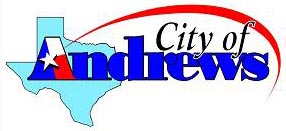 ANDREWS, TEXASBUSINESS & TECH CENTER201 NW Ave DTHURSDAY, SEPTEMBER 10, 20205:30 P.M.CALL THE MEETING TO ORDERINVOCATIONCONSENT AGENDAMinutes from August 27,, 2020 Taxes Collected through August 31, 2020Checks written 8-21-2020 through 9-3-2020Departmental Reports for July 2020Travel RequestsHear Staff report from Steve Eggleston or Sara Copeland.Hear Public Comments from those who requested to speak on this Agenda item.Take Council Action.CITIZEN REQUESTS: CITIZEN REQUEST – Consider Approval of a Request from Brenda Yarbrough, representing the Andrews High School Student Council, for Temporary Street Closure, October 1, 2020 for AHS Homecoming Parade (usual route) from 6:00 pm to 8:30 pm. Staff Report Hear Public Comments from those who signed up with City Secretary before the meeting.Request motion/action from Council.PRESENTATION:Hear a presentation from Freese Nichols on the Infrastructure Master Plan.  No action to be taken.OLD BUSINESS:Consider Ord. No. 1657, on 2nd Reading, adopting the 2020-21 Budget, including the EMS / Ambulance Services (funded by Andrews County Hospital District). Staff Report – Steve EgglestonHear Public Comments from those who signed up with City Secretary before the meeting.Request motion/action from Council.Consider Ord. No. 1658, on 2ndt Reading, adopting the 2020-21 Tax Rate for the use and support of municipal government.Staff Report – Steve EgglestonHear Public Comments from those who signed up with City Secretary before the meeting.Request motion/action from Council.Consider Ord. No. 1659, on 2nd Reading, amending Appendix A - Master Fee Schedule of the City of Andrews Code of Ordinances.Staff Report – Steve EgglestonHear Public Comments from those who signed up with City Secretary before the meeting.Request motion/action from Council.Consider Approval of an Economic Incentive Package for Project Spark, as presented by Morse Haynes, AEDC Director, and recommended by the AEDC Board.Hear Public Comments from those who signed up with City Secretary before the meeting.Request motion/action from Council.NEW BUSINESS:Consider Approval of Res. No. 732 Updating the Long Range Financial Plan.Staff Report – Steve EgglestonHear Public Comments from those who signed up with City Secretary before the meeting.Request motion/action from Council.Consider Approval of Res. No. 733 Accepting the National Fitness Campaign grant.Staff Report – Steve EgglestonHear Public Comments from those who signed up with City Secretary before the meeting.Request motion/action from Council.Consider Res. No. 734 extending the disaster declaration issued by Mayoral Declaration on March 19, 2020 in response to COVID-19, a public health emergency.Staff Report – Steve EgglestonHear Public Comments from those who signed up with City Secretary before the meeting.Request motion/action from Council.Consider Approval of an Agreement with R&C MX LLC for the lease of approximately 67.5 acres of City property located on the NW corner of the Florey wellfield with the sole intent to re-open the motocross facility to the public for racing and practice.Staff Report – Steve EgglestonHear Public Comments from those who signed up with City Secretary before the meeting.Request motion/action from Council.Consider Approval of a one-time offer to buy back 40 hours of accrued vacation from employees with over 40 hours accrued vacation as of August 31, 2020.Staff Report – Steve EgglestonHear Public Comments from those who signed up with City Secretary before the meeting.Request motion/action from Council.Request topics from City Council to be placed on future Council Agenda.City Manager Comments:Next meeting: Consider appointment(s) to the AEDC Board of DirectorsCERTIFICATIONI do hereby certify that this Notice of a Meeting was posted on the outside bulletin board at City Hall, a place convenient and readily accessible to the general public at all times, and said Notice was posted on the following date and time, September 4, 2020 at 1:00 p.m., and remained so posted continuously for at least 72 hours before said meeting was convened.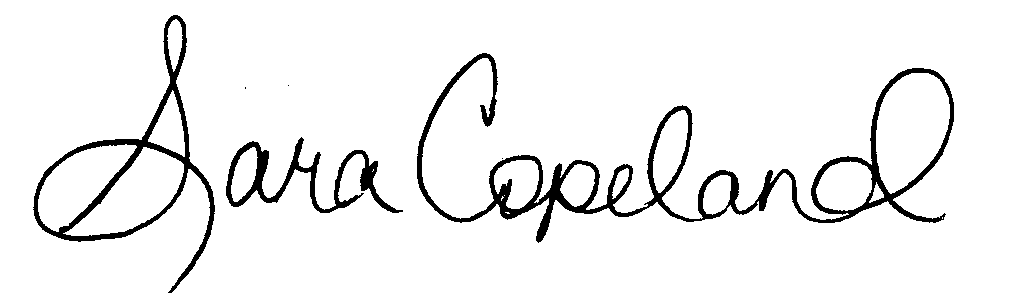 								______________________________Sara Copeland, TRMCCity SecretaryNOTICECity of Andrews Council Chamber is wheelchair accessible.  Please contact the City Secretary at 432-523-4820 no later than 48 hours prior to a meeting, if you require special assistance.